ObjectiveTo get a position of Sr. Structural CAD draughtsman/Architecture in a reputed organization, where I can exploit my knowledge and skills substantially and prove myself as an asset for the organization.Educational & Professional QualificationsSkillsSoftware PackagesMS Office 2010AutoCAD 2004 to 2017Personal SkillsCapable of learning new concepts in a short period of timePunctual and devoted to jobLoyal & determinedProfessional Experience						    			 Worked as “Autocad Architecture & Structural Draughtsman” and was responsible for following activities:Prepared detailed drawings of different types of projects including R.C.C buildings, Steel structure works, etc.Prepared shop drawings of the concern projects. Prepared bar bending schedules.Major Project’s In Yaqoob & Rameez Consulting Engineers:   KQ-71 Tower, Karachi.22-storied Commercial Project includes 1 Basement & Ground plus 21 stories. All the floors are R.C.C Beam, Slab, and foundation type as Raft foundation supported on ground.   Falak Co-Opretive, Karachi.The Project includes 1 Basement, Ground plus 17 stories. All the floors are R.C.C Beam Slab and framing system consist of shear walls and column with foundation type as pile foundation. The tower column rested on pile raft 8ft with podium column on pile caps.  Fawwad Yousuf Tower, Karachi.10-storied Commercial Project includes 2 Basement & Ground plus 9 stories. All the floors are R.C.C Beam, Slab, and foundation type as Raft foundation supported on ground.  Royal Park Towers, Karachi.The Project includes 2 Basement, Ground plus 21 stories. All the floors are R.C.C  beam slab and framing system consist of shear walls and column the foundation type as Raft foundation supported on ground.Major Project’s In Al Khayarin International Doha Qatar:Mshereib Downtown Doha, Qatar,                                                                                   Preparation of Architecture shop drawings, Ceiling And Partition. includes Working On over all Phase 1C & Phase 3. Doha Festival City,                                                                                   Preparation of Architecture shop drawings, Ceiling And Partition. includes Worked On over all Mall.Salwa Beach Resort QatarPreparation of Architecture shop drawings, Ceiling And Partition Details. includes Working On Villas, Staff Accommodation and Hotel Building.Major Project’s In Arabtec:Some key projects are:King Abdul Aziz International Airport (KAIA) Jeddah, KSAThe project consists of three crescent shaped massive multistory reinforced concrete structures. Sabah-al-Saleem University, KuwaitThe project consists of four multistory buildings with reinforced concrete and pre-stressed concrete structure.Mshereib Downtown Doha, QatarThe project comprises of combination of commercial and residential properties, retail, cultural and entertainment areas.Major Project’s In Mushtaq & Bilal:Some key projects are:Bismillah Blessing Tower, Karachi.14-storied Commercial Project includes 1 Basement & Ground plus 14 stories. All the floors are R.C.C Beam, Slab, and foundation type as Raft foundation supported on ground.Inter wood (Show Room Building ) The Project includes 1 Basement, Ground plus 6 stories. All the floors are R.C.C Flat Slab with drop panels and framing system consist of shear walls and column the foundation type as Raft foundation supported on ground.Proposed Apartment Building (FL-4)The Project includes 3 Basement, Ground plus 38 stories. All the floors are R.C.C Beam Slab and framing system consist of shear walls and column with foundation type as pile foundation. The tower column rested on pile raft 8ft with podium column on pile caps.Orbit Tower The Project includes 1 Basement, Ground plus 23 stories. All the floors are R.C.C  beam slab and framing system consist of shear walls and column the foundation type as Raft foundation supported on ground.Jinnah Shopping MallG+2+2 Basements of Jinnah Shopping Mall at Jinnah Road, Quetta having plot area of approximately 4000 sq. yards supported on Raft Foundation.G4 Corporate OfficeG+27 +2 Basements of G4 Corporate Office Building in Clifton, Karachi supported on Pile Foundation.Prestige BuildingG+17 Building at Jail Chorangi, Karachi supported on pile raft. Residential Building in Saudi ArabiaG+4 + 4 Basements of Residential Building in Saudi Arabia supported on Raft.Karim ResidencyG+12 Residential tower of Karim Residency in Gulshan Iqbal, Karachi.IBA SukkurVarious Buildings of IBA Sukkur.H Square  (Office Building ) The Project includes 1 Basement, Ground plus 13 stories. All the floors are R.C.C Flat Slab with drop panels and framing system consist of shear walls and column the foundation type as Pile Raft foundation supported on ground.Tuwairqi  (steel mills )The Project includes Ground plus 2 stories. All the floors are R.C.C. beam Slab and foundation with tranches details.Saima Royal Residency  (4 Towers)The Project includes 1 Basement, Ground plus 21 stories. All the floors are Beam Slab framing system consist of shear walls and column the foundation type as Raft foundation supported.Numerous Warehouses in PakistanNumerous BungalowsMore than 20 (4500 sft, 9000 sft &18000 sft )ReferencesShall be furnished upon request. BASIT Diploma in Civil EngineeringSr. Architectural & Structural Draughtsman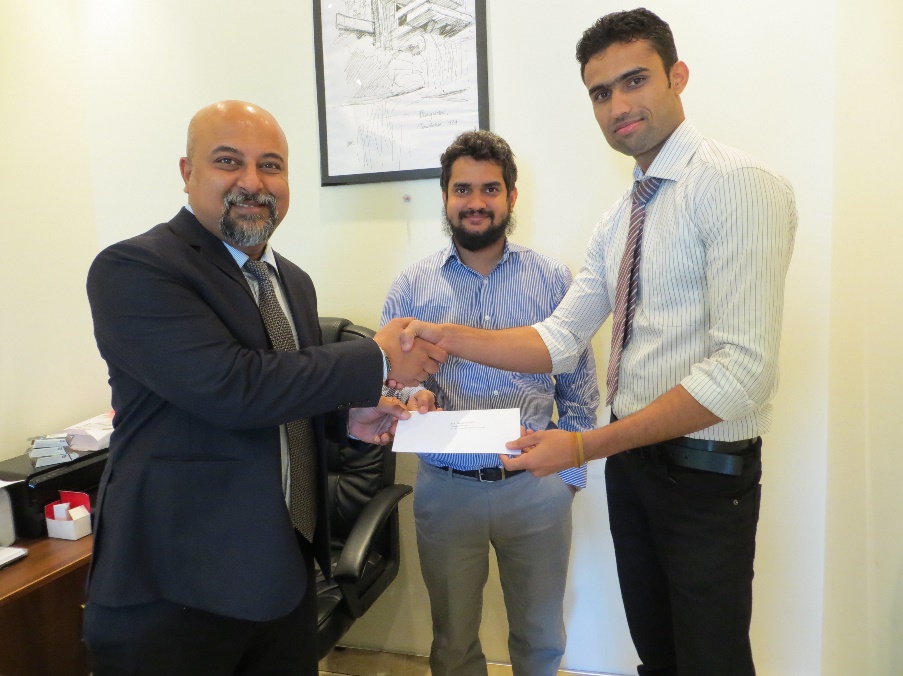  BASIT Diploma in Civil EngineeringSr. Architectural & Structural Draughtsman	   BASIT.371461@2freemail.com  BASIT Diploma in Civil EngineeringSr. Architectural & Structural Draughtsman BASIT Diploma in Civil EngineeringSr. Architectural & Structural DraughtsmanCertificateInstitutionDiv.Bachelor of Technology (BTech Hons 4 Years)     Civil Engineering                            Newport Institute Of Communication And EconomicsKarachi, PakistanEnrolled(2015-18)Diploma (Civil Engineering)Hasani College Of Technology Karachi.A GradeBoard of Secondary EducationGovernment Boys Agro Tec. Secondary School Karachi. C Grade            OrganizationDesignationDurationYaqoob & Rameez Consulting Engineers,Senior Architecture & Structural DraughtsmanJuly 2016 to Till DateAl Khayarin International Doha Qatar,Senior Architecture & Structural DraughtsmanApril 2014 to May 2016Mushtaq & Bilal Consulting Engineers, Karachi, PakistanSenior Structural DraughtsmanJune 2013 to April 2014Arabtec Pakistan (Pvt) Ltd.Structural Draughtsman Feb 2012 to June 2013Mushtaq & Bilal Consulting Engineers, Karachi, PakistanStructural Draughtsman April 2010 to FEB 2012